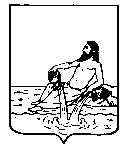 ВЕЛИКОУСТЮГСКАЯ ДУМАВЕЛИКОУСТЮГСКОГО МУНИЦИПАЛЬНОГО ОКРУГАР Е Ш Е Н И Е  от      06.12.2022          №    80                  _________________________________________________________________                 _________________________г. Великий УстюгВ целях дальнейшего развития социального партнерства на  территории Великоустюгского муниципального округа Вологодской области, успешной реализации основных положений Трудового кодекса Российской Федерации,  Закона Вологодской области от 07.06.2018 № 4352-ОЗ «О социальном партнерстве в Вологодской области»,	Великоустюгская Дума РЕШИЛА:   	1. Утвердить прилагаемое Положение о территориальной трехсторонней комиссии по регулированию социально-трудовых отношений Великоустюгского муниципального округа Вологодской области согласно приложению. 	2. Признать утратившими силу:постановление представительного органа местного самоуправления Великоустюгской Думы от 21.02.2003 № 18 «О Положении о районной трёхсторонней комиссии по регулированию  социально-трудовых отношений»;решение Великоустюгской Думы Великоустюгского муниципального района от 26.09.2014 № 56 «О внесении изменений в постановление Великоустюгской Думы «О Положении о районной трёхсторонней комиссии по регулированию  социально - трудовых отношений».3. Настоящее решение вступает в силу после официального опубликования, но не ранее 1 января 2023 года.УТВЕРЖДЕНО:решением Великоустюгской Думы от 06.12.2022 № 80(приложение)ПОЛОЖЕНИЕО ТЕРРИТОРИАЛЬНОЙ ТРЕХСТОРОННЕЙ КОМИССИИПО РЕГУЛИРОВАНИЮ СОЦИАЛЬНО-ТРУДОВЫХ ОТНОШЕНИЙВЕЛИКОУСТЮГСКОГО МУНИЦИПАЛЬНОГО ОКРУГАВОЛОГОДСКОЙ ОБЛАСТИ1. Общие положения	Правовую основу деятельности территориальной трехсторонней комиссии по регулированию социально-трудовых отношений Великоустюгского муниципального округа Вологодской области (далее - Комиссия) составляют: Конституция Российской Федерации, Трудовой кодекс Российской Федерации, закон Вологодской  области от  07.06.2018 № 4352-ОЗ «О социальном  партнерстве  в  Вологодской  области» (с изменениями и дополнениями). 2. Принципы формирования и деятельности Комиссии	Комиссия формируется на основе принципов:	-добровольности участия организаций и объединений организаций профессиональных союзов, объединений работодателей в деятельности комиссий;	- полномочности сторон;	- самостоятельности и независимости сторон при определении персонального состава своих представителей в комиссиях;	- равноправия сторон.3. Основные цели и задачи Комиссии	1. Основными целями Комиссии являются обеспечение регулирования социально-трудовых отношений на уровне Великоустюгского муниципального округа Вологодской области, а также согласование интересов сторон по вопросам регулирования социально-трудовых отношений и связанных с ними экономических отношений.	2. Основными задачами Комиссии являются:	- подготовка и заключение территориальных Соглашений, регулирующих социально-трудовые отношения;	- осуществление контроля за выполнением территориальных Соглашений на территории Великоустюгского муниципального округа Вологодской области;	- обсуждение проектов нормативных правовых актов, принимаемых органами местного самоуправления по вопросам социально-трудовых и иных непосредственно связанных с ними отношений;	- согласование позиций сторон по вопросам социально-трудовых и иных непосредственно связанных с ними отношений;	- участие в разрешении конфликтных ситуаций и коллективных трудовых споров на уровне Великоустюгского муниципального округа Вологодской области;	- взаимодействие с областной трехсторонней комиссией, отраслевыми (межотраслевыми) комиссиями по регулированию социально-трудовых отношений.   4. Основные права Комиссии1.  Комиссия имеет право:- разрабатывать и вносить в  органы  местного  самоуправления предложения о принятии в установленном порядке нормативных правовых актов в области социально - трудовых отношений;- согласовывать интересы органов местного самоуправления, общественных объединений профессиональных союзов и иных профсоюзных организаций,   объединений работодателей (иных представителей работодателей) при разработке проектов территориальных Соглашений, их реализации, выполнения решений Комиссии; - вносить предложения в соответствующие органы о приостановлении или отмене распоряжений, постановлений органов местного самоуправления, решений профсоюзных органов, распоряжений и  приказов  предприятий,  учреждений,  организаций независимо от организационно-правовых форм и форм собственности, связанных  с возможным возникновением трудовых коллективных споров;- получать от органов местного самоуправления в установленном порядке информацию о социально-экономическом положении в округе, необходимую для ведения коллективных переговоров и подготовки проекта территориального  Соглашения, организации контроля за его выполнением, нормативные правовые акты органов местного самоуправления;- запрашивать у органов местного самоуправления, общественных объединений профессиональных союзов и иных профсоюзных организаций, объединений работодателей (иных представителей работодателей) информацию о заключаемых и заключенных соглашениях и коллективных договорах в целях выработки рекомендаций по развитию коллективно-договорного регулирования социально-трудовых отношений, а так же информацию, необходимую для рассмотрения вопросов о ходе выполнения территориального Соглашения, урегулирования разногласий;- осуществлять контроль за выполнением своих решений;- вносить в органы местного самоуправления предложения о рассмотрении вопросов  с  участием  представителей  общественных объединений профессиональных союзов и иных профсоюзных организаций, объединений работодателей (иных представителей работодателей);- приглашать для участия в своей деятельности представителей  общественных объединений профессиональных союзов и иных профсоюзных организаций, объединений работодателей (иных представителей работодателей) и органов местного самоуправления, не являющихся членами Комиссии, независимых экспертов, представителей других организаций;- принимать по согласованию с органами местного самоуправления участие в подготовке разрабатываемых проектов нормативных правовых актов в сфере социально-трудовых отношений, по согласованию с Великоустюгской Думой Великоустюгского муниципального округа Вологодской области - в предварительном рассмотрении проектов решений;- создавать рабочую группу для подготовки материалов на заседание Комиссии;- осуществлять контроль за выполнением своих решений;- принимать участие в проведении совещаний, конференций, семинаров по вопросам социально-трудовых отношений и социального партнерства в согласованном с организаторами указанных мероприятий порядке;- вносить предложения об отмене или приостановлении действия решения сторон;- вносить предложения о привлечении к ответственности лиц, не выполняющих обязательства, предусмотренные соглашениями, коллективными договорами;- направлять в установленном порядке членов Комиссии, экспертов, специалистов в организации для ознакомления с положением дел, касающихся выполнения территориального Соглашения;- участвовать в разрешении конфликтных ситуаций и коллективных трудовых спорах;- разрабатывать и утверждать план работы Комиссии, определять порядок подготовки проекта и заключения территориального Соглашения.2. Комиссия разрабатывает и утверждает регламент территориальной трёхсторонней комиссии по регулированию социально-трудовых отношений Великоустюгского муниципального округа Вологодской области (далее - регламент Комиссии).   5. Состав и формирование Комиссии1. Комиссия является постоянно действующим органом, обеспечивающим социальное партнерство в Великоустюгском муниципальном округе Вологодской области, и формируется из представителей территориальных объединений организаций профессиональных союзов, территориальных объединений работодателей и органов местного самоуправления, которые образуют соответствующие стороны комиссий.2. Утверждение и замена представителей объединений профсоюзов, организаций профессиональных союзов и объединений работодателей в Комиссии производятся в установленном каждой из сторон порядке. Утверждение и замена состава представителей органов местного самоуправления  производится в соответствии с постановлением Главы Великоустюгского муниципального округа Вологодской области.3. Представители сторон являются членами комиссии.4. Представительство сторон Комиссии определяется каждой стороной самостоятельно и не может превышать 6 человек от каждой стороны.6. Координатор Комиссии1.   Координатор   Комиссии  утверждается постановлением Главы Великоустюгского муниципального округа Вологодской области.Координатор не является членом комиссии.2. Координатор комиссии (председательствующий Комиссии):- организует деятельность комиссии, председательствует на её заседаниях;- утверждает состав рабочей группы по предложению сторон;- оказывает содействие в согласовании позиции сторон;- подписывает  регламент  Комиссии,  планы  работы, протокола и решения Комиссии;- оказывает содействие сторонам в решении вопросов, связанных с работой комиссии;- приглашает  в случае необходимости для  участия  в работе Комиссии представителей общественных объединений профессиональных союзов и иных профсоюзных организаций, объединений работодателей (иных представителей работодателей) и органов местного самоуправления, не являющихся членами комиссии, а так же специалистов, представителей других организаций;- направляет по согласованию с общественными объединениями профессиональных союзов и иными профсоюзными организациями,  объединениями работодателей (иными представителями работодателей) и органами местного самоуправления членов Комиссии для участия в проводимых указанными объединениями и органами мероприятиях по решению вопросов, связанных с регулированием социально-трудовых отношений;- проводит в пределах своей компетенции в период между заседаниями  Комиссии консультации  с  сопредседателями сторон по вопросам, требующим оперативного решения;- запрашивает у органов местного самоуправления, общественных объединений профессиональных союзов и иных профсоюзных организаций,   объединений работодателей (иных представителей работодателей) информацию о заключаемых и заключенных соглашениях, регулирующих социально-трудовые отношения, и коллективных договорах;- информирует  Главу Великоустюгского муниципального округа Вологодской области о деятельности Комиссии;- информирует Комиссию о мерах, принимаемых органами местного самоуправления по решению социально - трудовых вопросов.3. Координатор Комиссии не вмешивается в деятельность сторон и не принимает участия в голосовании.7. Координаторы (сопредседатели) сторон	1. Деятельность   каждой   из   сторон   организует  координатор  (сопредседатель) стороны. Координатор стороны является членом Комиссии и избирается каждой стороной самостоятельно.	2. Сопредседатели  сторон,  представляющие  общественные объединения профессиональных союзов и иные профсоюзные организации, объединения работодателей (иные представители работодателей),  избираются  указанными  сторонами  из  членов комиссии. Сопредседатель стороны, представляющий органы местного самоуправления назначается постановлением Главы Великоустюгского муниципального округа Вологодской области из членов комиссии.3. Координатор (сопредседатель) каждой из сторон по её поручению:	- совместно с координатором Комиссии организует деятельность Комиссии;	- утверждает по представлению Комиссии состав рабочих групп и их руководителей;	- утверждает по представлению Комиссии план работы Комиссии;	-информирует Комиссию об изменениях персонального состава представителей стороны;	- организует совещание представителей стороны в целях уточнения их позиций по вопросам, внесённым на рассмотрение Комиссии;	- проводит с координаторами других сторон предварительное обсуждение вопросов, требующих принятия совместных решений;	- вносит предложение координатору Комиссии о внеочередном заседании Комиссии. В этом случае координатор Комиссии обязан созвать заседание Комиссии в течение 2-х недель со дня поступления указанного предложения;	- приглашает в случае необходимости для участия в работе Комиссии представителей органов самоуправления, профсоюзных комитетов, работодателей, не входящих в состав Комиссии, других специалистов.8. Члены Комиссии1. Права и обязанности члена комиссии определяются регламентом Комиссии.2. Член комиссии  участвует  в  заседаниях  Комиссии  и  рабочих  групп,  в подготовке проектов решений Комиссии.3. Член комиссии вправе знакомиться с соответствующими нормативными  правовыми актами Российской Федерации, Вологодской области, Великоустюгского муниципального округа Вологодской области, информационными и справочными материалами.	4. Права и обязанности члена Комиссии определяются регламентом Комиссии.9. Порядок принятия решения Комиссии1. Решение   Комиссии   считается  принятым,  если  за  него  проголосовали все  стороны.2. Порядок  принятия  решения  каждой  из сторон определяется регламентом Комиссии.3. Члены  Комиссии,  не согласные с принятым решением,  вправе требовать занесения  их  особого мнения  в  протокол  заседания Комиссии.10. Обеспечение деятельности КомиссииОбеспечение деятельности комиссии осуществляется администрацией Великоустюгского муниципального округа Вологодской области.11.  Соглашения  	1. На уровне Великоустюгского муниципального округа Вологодской области заключаются отраслевые (межотраслевые) соглашения, определяющие общие условия оплаты труда, трудовые гарантии и льготы работникам отраслей и территориальное Соглашение, устанавливающее общие условия  труда, трудовые гарантии и льготы работникам на территории округа.	2. Отраслевые (межотраслевые) соглашения и территориальное Соглашение заключаются на основе действующего законодательства, настоящего положения и социально-экономической ситуации в округе и подписываются полномочными представителями сторон.	3. Действие территориального Соглашения распространяется на работников и работодателей, которые уполномочили своих представителей разработать и заключить территориальное Соглашение от их имени, на органы местного самоуправления, в пределах взятых на себя обязательств, а так же на работников и работодателей, присоединившихся к территориальному Соглашению после его заключения.	4. Территориальное Соглашение заключается до внесения проекта бюджета округа на финансовый год, относящийся к сроку заключаемого территориального Соглашения, в Великоустюгскую Думу.5. Подготовка и заключение территориального Соглашения осуществляется в четвертом квартале текущего года.6. Разработка мероприятий по реализации территориального Соглашения осуществляется в первом квартале следующего года. Каждая из сторон социального партнерства разрабатывает мероприятия по реализации территориального Соглашения в течение срока, обусловленного Соглашением.7. Контроль за исполнением осуществляется в течение всего периода действия территориального Соглашения. Ход выполнения Соглашения и мероприятий по его реализации рассматривается на заседании Комиссии ежеквартально.8. Изменения и дополнения в территориальное Соглашение вносятся по взаимному согласию сторон в порядке, определенном в Соглашении. О Положении о территориальной трехсторонней комиссии по регулированию  социально-трудовых отношений Великоустюгского муниципального округа Вологодской областиПредседатель Великоустюгской Думы_______________С.А. КапустинГлава Великоустюгского муниципального округа Вологодской области _______________А.В. Кузьмин     